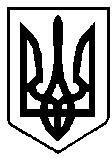                                            ВАРАСЬКА МІСЬКА РАДА              Проєкт Сич Т.Б.ВИКОНАВЧИЙ КОМІТЕТВАРАСЬКОЇ МІСЬКОЇ РАДИ      Р І Ш Е Н Н Я28 серпня 2021 року				                                   №  285Про реєстрацію помічника ----------- в особі -----------------.Розглянувши заяву ----------------------------, ---------------- року народження, яка зареєстрована за адресою: --------------------------, є  особою з інвалідністю І групи загального захворювання і за станом здоров’я не може самостійно здійснювати свої права та виконувати обов’язки, про надання їй помічника в особі дочки ----------------------- та заяву ----------------------, ----------------- року народження, яка зареєстрована за адресою: ------------------------------------------, про реєстрацію її помічником матері, згідно пакету документів, поданих відповідно до вимог чинного законодавства, враховуючи протокол засідання опікунської ради з питань забезпечення прав та інтересів повнолітніх осіб, які потребують опіки або піклування від 13.08.2021 року № 4, керуючись статтею 78 Цивільного кодексу України, підпунктом 4 пункту б частини першої статті 34, частиною шостою статті 59 Закону України «Про місцеве самоврядування в Україні», виконавчий комітет Вараської міської радиВ И Р І Ш И В:1. Зареєструвати ----------------------- року народження, помічником матері ------------------------------ року народження, з наданням їй усіх прав, що передбачені статтею 78 Цивільного кодексу України.2. Опікунській раді з питань забезпечення прав та інтересів повнолітніх осіб, які потребують опіки або піклування, здійснювати постійний контроль за виконанням обов’язків помічника в особі -------------------------.3. Контроль за виконанням даного рішення покласти на заступника міського голови з питань діяльності виконавчих органів ради М.С. Волинця.Міський голова					Олександр МЕНЗУЛ